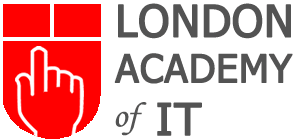 Enrolment ApplicationApplicant InformationApplicant InformationApplicant InformationApplicant InformationApplicant InformationApplicant InformationApplicant InformationApplicant InformationApplicant InformationApplicant InformationApplicant InformationFull Name:Full Name:	First	First	First	First	FirstMiddleMiddleMiddleLastLastLastAddress:Address:	Street Address	Street Address	Street Address	Street Address	Street Address	Street Address	Street Address	Street Address	Street Address	Street Address	Street Address	City	City	City	City	City	City	City	CityPost CodePost CodePost CodePhone:E-mail Address:Name of your company (if applicable)Name of your company (if applicable)Name of your company (if applicable)Name of your company (if applicable)Course applied for:Course applied for:Course applied for:Course start date:Course start date:Course start date:Where did you find us?Where did you find us?Where did you find us?Payment InformationPayment InformationPayment InformationPayment InformationPayment InformationPayment InformationPayment InformationPayment InformationPayment InformationPayment InformationPayment InformationHow you like to pay for the course?How you like to pay for the course?How you like to pay for the course?How you like to pay for the course?How you like to pay for the course?How you like to pay for the course?How you like to pay for the course?How you like to pay for the course?How you like to pay for the course?How you like to pay for the course?How you like to pay for the course? Online Payment Online Payment Online PaymentSelect this option if you want to pay online using your Debit/Credit card or PayPal account. After receiving your application we shall send you an online invoice through PayPal to your email address that you have provided in your application form.Select this option if you want to pay online using your Debit/Credit card or PayPal account. After receiving your application we shall send you an online invoice through PayPal to your email address that you have provided in your application form.Select this option if you want to pay online using your Debit/Credit card or PayPal account. After receiving your application we shall send you an online invoice through PayPal to your email address that you have provided in your application form.Select this option if you want to pay online using your Debit/Credit card or PayPal account. After receiving your application we shall send you an online invoice through PayPal to your email address that you have provided in your application form.Select this option if you want to pay online using your Debit/Credit card or PayPal account. After receiving your application we shall send you an online invoice through PayPal to your email address that you have provided in your application form.Select this option if you want to pay online using your Debit/Credit card or PayPal account. After receiving your application we shall send you an online invoice through PayPal to your email address that you have provided in your application form.Select this option if you want to pay online using your Debit/Credit card or PayPal account. After receiving your application we shall send you an online invoice through PayPal to your email address that you have provided in your application form.Select this option if you want to pay online using your Debit/Credit card or PayPal account. After receiving your application we shall send you an online invoice through PayPal to your email address that you have provided in your application form. Cheque Cheque ChequeMake your cheque payable to the London Academy of IT Ltd; cross it A/C payee only and send to us before the course starting date. Send the cheque to London Academy of IT, Unit 17, Boardman House, 64 Broadway, Stratford, London E15 1NT. We do not accept post-dated cheque.Make your cheque payable to the London Academy of IT Ltd; cross it A/C payee only and send to us before the course starting date. Send the cheque to London Academy of IT, Unit 17, Boardman House, 64 Broadway, Stratford, London E15 1NT. We do not accept post-dated cheque.Make your cheque payable to the London Academy of IT Ltd; cross it A/C payee only and send to us before the course starting date. Send the cheque to London Academy of IT, Unit 17, Boardman House, 64 Broadway, Stratford, London E15 1NT. We do not accept post-dated cheque.Make your cheque payable to the London Academy of IT Ltd; cross it A/C payee only and send to us before the course starting date. Send the cheque to London Academy of IT, Unit 17, Boardman House, 64 Broadway, Stratford, London E15 1NT. We do not accept post-dated cheque.Make your cheque payable to the London Academy of IT Ltd; cross it A/C payee only and send to us before the course starting date. Send the cheque to London Academy of IT, Unit 17, Boardman House, 64 Broadway, Stratford, London E15 1NT. We do not accept post-dated cheque.Make your cheque payable to the London Academy of IT Ltd; cross it A/C payee only and send to us before the course starting date. Send the cheque to London Academy of IT, Unit 17, Boardman House, 64 Broadway, Stratford, London E15 1NT. We do not accept post-dated cheque.Make your cheque payable to the London Academy of IT Ltd; cross it A/C payee only and send to us before the course starting date. Send the cheque to London Academy of IT, Unit 17, Boardman House, 64 Broadway, Stratford, London E15 1NT. We do not accept post-dated cheque.Make your cheque payable to the London Academy of IT Ltd; cross it A/C payee only and send to us before the course starting date. Send the cheque to London Academy of IT, Unit 17, Boardman House, 64 Broadway, Stratford, London E15 1NT. We do not accept post-dated cheque.  Bank transfer  Bank transfer  Bank transferYou may pay your course fee through a simple bank transfer from your current account, over the phone or online. We don't charge for this facility, but you should check with your bank or building society concerning any charges or terms and conditions that might apply. You will need to quote our bank account number (33737691) and sort code (20-95-61).You may pay your course fee through a simple bank transfer from your current account, over the phone or online. We don't charge for this facility, but you should check with your bank or building society concerning any charges or terms and conditions that might apply. You will need to quote our bank account number (33737691) and sort code (20-95-61).You may pay your course fee through a simple bank transfer from your current account, over the phone or online. We don't charge for this facility, but you should check with your bank or building society concerning any charges or terms and conditions that might apply. You will need to quote our bank account number (33737691) and sort code (20-95-61).You may pay your course fee through a simple bank transfer from your current account, over the phone or online. We don't charge for this facility, but you should check with your bank or building society concerning any charges or terms and conditions that might apply. You will need to quote our bank account number (33737691) and sort code (20-95-61).You may pay your course fee through a simple bank transfer from your current account, over the phone or online. We don't charge for this facility, but you should check with your bank or building society concerning any charges or terms and conditions that might apply. You will need to quote our bank account number (33737691) and sort code (20-95-61).You may pay your course fee through a simple bank transfer from your current account, over the phone or online. We don't charge for this facility, but you should check with your bank or building society concerning any charges or terms and conditions that might apply. You will need to quote our bank account number (33737691) and sort code (20-95-61).You may pay your course fee through a simple bank transfer from your current account, over the phone or online. We don't charge for this facility, but you should check with your bank or building society concerning any charges or terms and conditions that might apply. You will need to quote our bank account number (33737691) and sort code (20-95-61).You may pay your course fee through a simple bank transfer from your current account, over the phone or online. We don't charge for this facility, but you should check with your bank or building society concerning any charges or terms and conditions that might apply. You will need to quote our bank account number (33737691) and sort code (20-95-61). Cash Cash CashYou can pay the course fee by cash before the starting date of the course to the London Academy of IT office. Please do not send cash by post.You can pay the course fee by cash before the starting date of the course to the London Academy of IT office. Please do not send cash by post.You can pay the course fee by cash before the starting date of the course to the London Academy of IT office. Please do not send cash by post.You can pay the course fee by cash before the starting date of the course to the London Academy of IT office. Please do not send cash by post.You can pay the course fee by cash before the starting date of the course to the London Academy of IT office. Please do not send cash by post.You can pay the course fee by cash before the starting date of the course to the London Academy of IT office. Please do not send cash by post.You can pay the course fee by cash before the starting date of the course to the London Academy of IT office. Please do not send cash by post.You can pay the course fee by cash before the starting date of the course to the London Academy of IT office. Please do not send cash by post.We cannot guarantee your position until we receive the full payment from your before the course start date.We cannot guarantee your position until we receive the full payment from your before the course start date.We cannot guarantee your position until we receive the full payment from your before the course start date.We cannot guarantee your position until we receive the full payment from your before the course start date.We cannot guarantee your position until we receive the full payment from your before the course start date.We cannot guarantee your position until we receive the full payment from your before the course start date.We cannot guarantee your position until we receive the full payment from your before the course start date.We cannot guarantee your position until we receive the full payment from your before the course start date.We cannot guarantee your position until we receive the full payment from your before the course start date.We cannot guarantee your position until we receive the full payment from your before the course start date.We cannot guarantee your position until we receive the full payment from your before the course start date.Disclaimer and SignatureDisclaimer and SignatureDisclaimer and SignatureDisclaimer and SignatureDisclaimer and SignatureDisclaimer and SignatureDisclaimer and SignatureDisclaimer and SignatureDisclaimer and SignatureDisclaimer and SignatureDisclaimer and SignatureI certify that my answers are true and complete to the best of my knowledge. I certify that my answers are true and complete to the best of my knowledge. I certify that my answers are true and complete to the best of my knowledge. I certify that my answers are true and complete to the best of my knowledge. I certify that my answers are true and complete to the best of my knowledge. I certify that my answers are true and complete to the best of my knowledge. I certify that my answers are true and complete to the best of my knowledge. I certify that my answers are true and complete to the best of my knowledge. I certify that my answers are true and complete to the best of my knowledge. I certify that my answers are true and complete to the best of my knowledge. I certify that my answers are true and complete to the best of my knowledge. Signature:Signature:Date: